COLÉGIO PRO CAMPUS JÚNIOR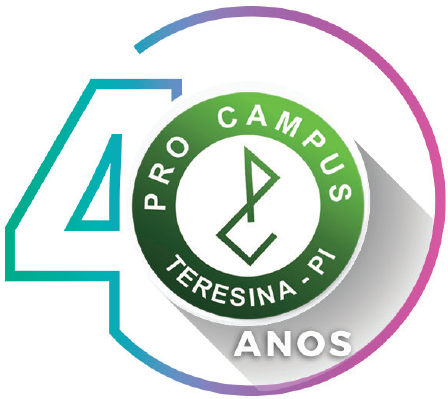 Teresina – PI7º ANOATIVIDADES DO ENSINO REMOTO DO APP - ZOOMCOLÉGIO PRO CAMPUS JÚNIORTeresina – PI7º ANOATIVIDADES DO ENSINO REMOTO DO APP - ZOOMCOLÉGIO PRO CAMPUS JÚNIORTeresina – PI7º ANOATIVIDADES DO ENSINO REMOTO DO APP - ZOOMSEGUNDA-FEIRA05/10/2020TERÇA-FEIRA 06/10/2020QUARTA - FEIRA07/10/2020GEOGRAFIAConteúdo:Cap.14 – Sul: imigrantes, agropecuária e industrialização.Conteúdo em vídeo:Vídeo aula SAS – Cap.14Casa:SAS pp.6,11,15 / AVA: Atividade Desfio: Processo de imigração no Sul.MATEMÁTICAConteúdo:Porcentagem e Juros simplesConteúdo em vídeo: https://www.youtube.com/watch?v=nUgAGtEBleM&t=9sCasa:SAS pp.13 a 15 / Agora com você p.17 e 18 / AVA: A.S pp. 22 e 23 do capítulo 14.CIÊNCIASConteúdo:Cap. 14 – Atmosfera terrestreConteúdo em vídeo: SAS TV → Canais de vídeos → Ciências → Cap. 14 – Atmosfera terrestreCasa:Leitura das pp. 05 a 19 do SAS/ Responder as questões das pp. 10, 12, 19, 20 do SAS / Colocar a tarefa no AVA até o dia 07/10 às 12h.ARTEConteúdo:Cap. 14 - Gestos sem palavras pp. 170 – 174.Conteúdo em vídeo: QR Code p. 170.Pantomimahttps://www.youtube.com/results?search_query=pantomimaCasa:SAS p. 171.Assim que terminar a tarefa, envie as fotos das atividades realizadasdo dia para a plataforma AVA na disciplina específica.PORTUGUÊS Conteúdo:Unidade 4 - Capítulo 14 / Primeira página de jornal/Textos.Conteúdo em vídeo:Plataforma: SAS TV (Capítulo 14)Casa:SAS pp. 2 a 4 (PADLET) + pp. 5 a 8/ Slide do conteúdo -2. Prazo da tarefa: Até 08/10 às 13hsMATEMÁTICAConteúdo:Porcentagem e Juros simplesConteúdo em vídeo: https://www.youtube.com/watch?v=nUgAGtEBleM&t=9sCasa:SAS pp.13 a 15 / Agora com você p.17 e 18 / AVA: A.S pp. 22 e 23 do capítulo 14.FILOSOFIA Conteúdo:Capítulo 14: Cada um na sua – Individualidade ou individualismo?Conteúdo em vídeo:Introdução pp. 77 / Problematização pp. 77 a 79 – questões 01 a 04.Casa:Problematização – pp. 77 a 79 – questões 05 a 12FORMAÇÃOConteúdo:Aula 05 – Projeto 3Conteúdo em vídeo: Prototipar	Casa:Pp. 26 e 27 (especificado no AVA) -16/10Assim que terminar a tarefa, envie as fotos das atividades realizadasdo dia para a plataforma AVA na disciplina específica.INGLÊSConteúdo:Chapter 13 – Health issuesConteúdo em vídeo: Most common Health issueshttps://www.urmc.rochester.edu/senior-health/common-issues/top-ten.aspxImportant Health problemshttps://www.health.harvard.edu/blog/important-health-problems-matter 2016091510267Casa:Atividade de Classe: 112 a 117 / AVA: Forum: Health problems around me.CIÊNCIASConteúdo:Cap. 14 – Atmosfera terrestreConteúdo em vídeo: https://youtu.be/ex60dbZn_WoCasa:Leitura das pp. 05 a 19 do SAS. Responder as questões da pp. 21 do SAS / Responder as questões das págs. 38, 39 do A.S / Colocar a tarefa no AVA até o dia 14/10 às 12h.INGLÊSConteúdo:Chapter 13 – Health issuesConteúdo em vídeo: Most common Health issueshttps://www.urmc.rochester.edu/senior-health/common-issues/top-ten.aspxImportant Health problemshttps://www.health.harvard.edu/blog/important-health-problems-matter 2016091510267Casa:Atividade de Classe: 112 a 117 / AVA: Forum: Health problems around me.REDAÇÃOConteúdo:Primeira Página de JornalConteúdo em vídeo:https://www.jornaljoca.com.br/Casa:SAS pp. 17 a 22/ AVA: Atividade sobre algumas imagens de jornal. A tarefa deve ser postada até do dia 13.10.Assim que terminar a tarefa, envie as fotos das atividades realizadasdo dia para a plataforma AVA na disciplina específica.QUINTA-FEIRA 08/10/2020SEXTA-FEIRA09/10/2020SÁBADO10/10/2020MATEMÁTICAConteúdo:Porcentagem e Juros simplesConteúdo em vídeo: https://www.youtube.com/watch?v=nUgAGtEBleM&t=9sCasa:SAS pp.13 a 15 / Agora com você p.17 e 18 / AVA: A.S pp. 22 e 23 do capítulo 14.PORTUGUÊS Conteúdo:Capítulo 14 - Primeira página de jornal/TextosConteúdo em vídeo: Plataforma: SAS TV (Capítulo 14)Casa:A.S pp. 6 a 8 (q. 1 a 5)/ Slide do conteúdo 2. Prazo da tarefa: Até 14/10 às 13hs  HISTÓRIAConteúdo:Capitulo 13  pp. 38 a 44.Conteúdo em vídeo: Ocupação do território brasileiro pelos portugueses. https://www.youtube.com/watch?v=wTRWkH82oNg&ab_channel=AlineSoaresCasa:Leitura das pp. 38 a 41 / SAS pp. 41, 42, 44 e 45 / A.S pp. 64 e 65 / Entrega da Tarefa dia 09/10 no AVA.LITERATURA Conteúdo:Conteúdo em vídeo: Casa:Assim que terminar a tarefa, envie as fotos das atividades realizadasdo dia para a plataforma AVA na disciplina específica.GEOGRAFIAConteúdo:Cap.14 – Sul: imigrantes, agropecuária e industrialização.Conteúdo em vídeo:Vídeo aula SAS – Cap.14Casa:SAS pp.17 à 21 / AVA: Atividade Desfio: Processo de imigração no Sul.PORTUGUÊS Conteúdo:Capítulo 14 - Primeira página de jornal/Textos - Vozes verbaisConteúdo em vídeo:Plataforma: SAS TV (Capítulo 14)Casa:SAS p. 9 + Tarefa no slide/ Slide do conteúdo 2. Prazo da tarefa: Até 14/10 às 13hsHISTÓRIAConteúdo:Capitulo 13  pp. 38 a 44.Conteúdo em vídeo: Ocupação do território brasileiro pelos portugueses. https://www.youtube.com/watch?v=wTRWkH82oNg&ab_channel=AlineSoaresCasa:Leitura das pp. 38 a 41 / SAS pp. 41, 42, 44 e 45 / A.S pp. 64 e 65 / Entrega da Tarefa dia 09/10 no AVA.ESPANHOLConteúdo:Lección 14 – La beleza del matrimonio.Conteúdo em vídeo: Qr Code p. 88 ou pela plataforma SAS.Casa:SAS pp. 88 a 90.Assim que terminar a tarefa, envie as fotos das atividades realizadasdo dia para a plataforma AVA na disciplina específica.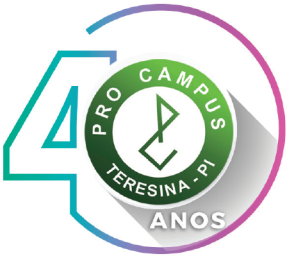 